NBS PLUS MANUFACTURER’S PRODUCT PAGEJump to instructionsProduct summary: (a one sentence product description used to differentiate between similar products)Product general description:Product specification clauseProduct reference:Product properties:End of product specification clauseAs standard: (use this box to describe the features of the product that are provided as standard)Options: (use this box to describe the features of the product that are optional)Approvals: (use this box to list any third party product approvals, e.g. Kitemark and British Board of Agrément certificates)<>Product literature: RPS ID: COL950823Page number: RPS ID: COL673531Page number: 16Manufacturer notes [not for publication]: Procter Contracts contact details:Email: 		Enquiries@proctercontracts.co.ukTelephone: 	0808 2566 638Address: 	11 Pant Glas Est		Bedwas		Caerphilly		CF83 8XDKey:Within the "Product Specification Clause" section, the following notation is used:[-] This is an empty insert, into which a specifier can enter their own requirements (e.g. colour or size).[d] The value below this notation is the default value for a property, meaning that is selected automatically for the specifier.[And] More than one item from the values below this notation may be selected by the specifier.Manufacturer:Procter Contracts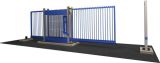 Product name:Cantilever Sliding GatesHollow steel framed cantilevered sliding gates.Robust steel hollow section cantilevered sliding gates. Matching pedestrian gates also available, consult with manufacturer for details.Sliding gates are generally more secure than swing gates as they are retained within a rigid structure and are retained at the closed end making them much more difficult to force open and in particular less likely to be breached by vehicle impact.   In addition, the more vulnerable points of a sliding gate are less accessible compared to a hinged gate.  Features/ benefits:Less ground work required as no rail is used.The ground surface can be uneven or sloping as the gate doesn't come into contact with it and won't be affected by debris and snow and ice below it.Quieter operation compared with a tracked gate.Gates are available with a full set of security features including safe-edge, photocells, warning lights etc. Also available with customer branding between guide posts and on the gate leading edge panel.Pro-glide 10 - Rectangular hollow section (RHS) guide posts, with heavy duty welded mesh or sheet panels.Pro-glide 20 - Circular hollow section (CHS) splayed guide posts, with profiled sheet metal panels, integral warning light and motor cover.Pro-glide 30 - Bespoke hollow section guide posts with bespoke infill.Size:As drawing - Insert details.As schedule - Insert details.Guide post infill:Heavy duty welded mesh - Pro-glide 10.Sheet metal panels - Pro-glide 10.Profiled sheet metal panels - Pro-guide 20.As drawing - Bespoke design, insert drawing reference.Gate frame infill:Heavy duty welded meshPalisadeVertical barsAs drawing - Bespoke design, insert drawing reference.Colour/ Finish:Polyester powder coated, RAL - Insert colour requirements.Accessories:NoneInset operator control panel with light - Optional on Pro-guide 20 and 30.Width (maximum opening):15 m. For even larger entrances a pair of gates can be used to cover an opening of double the size.No optional featuresNo approvals